ANEXO IIIPLANO DE TRABALHOTÍTULO DO PROJETO DE ENSINO: subtítulo, se houver.Cabedelo/PB 
2024SUMÁRIORESUMO										XXJUSTIFICATIVA									XXOBJETIVOS										XXMETODOLOGIA									XXRECURSOS NECESSÁRIOS							XXRESULTADOS									XXPRODUTOS										XXAVALIAÇÃO										XXCRONOGRAMA									XX REFERÊNCIAS									XXRESUMOO resumo deve contemplar de forma sucinta os objetivos, a metodologia e os resultados esperados, de modo a oferecer um panorama geral da proposta.JUSTIFICATIVADestacar a relevância e o porquê da necessidade de desenvolver tal projeto. Deixe claras as razões e explicite dados/diagnósticos que ressaltam tal necessidade, bem como a fundamentação teórica na qual o projeto se embasa.OBJETIVOSA definição dos objetivos (geral e específicos) determina o que se quer atingir com a realização da proposta; quais as metas que se quer alcançar.METODOLOGIADescreva como o projeto será implementado, que recursos e quais metodologias serão utilizados na execução; explique as ações que serão desenvolvidas no projeto e as responsabilidades das pessoas que executarão o projeto (quem faz o quê); descreva as características e/ou pré-requisitos do público alvo e como será selecionado.RECURSOS NECESSÁRIOS - MATERIAIS E ESTRUTURAIS 5.1 Descrever quais são os recursos necessários em termos estruturais do campus e até materiais de consumo. As solicitações de materiais de consumo podem ser atendidas em caso de disponibilidade no campus. Ressaltando que nessa proposta de fluxo contínuo não há provisão de recursos financeiros.RESULTADOS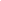 6.1 Descrever quantitativa e qualitativamente os resultados que se espera com a execução do projeto; destaque os benefícios esperados para público alvo atendido pelo projeto.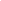 PRODUTOS7.1 Explicite, se houver, o(s) produto(s) resultante(s) do Projeto de Ensino desenvolvido especificando o formato (produção artística, artigo acadêmico, materiais didáticos e instrucionais, aplicativos/softwares, projetos técnicos, patentes, processos, elaboração de produtos midiáticos, projetos de aplicação técnica, projeto de inovação tecnológica, protocolo experimental, outros).AVALIAÇÃO8.1 Mencione os instrumentos e os métodos que serão utilizados para avaliar o alcance dos objetivos do projeto de ensino.CRONOGRAMAREFERÊNCIAS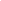 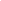 PERÍODOPERÍODOPERÍODOPERÍODOPERÍODOPERÍODOPERÍODOPERÍODOPERÍODOPERÍODOETAPAFev.Mar.Abr.Mai.Jun.Ago.Set.Out.Nov.Dez.